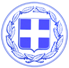                               Κως, 29 Ιουνίου 2015Δ Ε Λ Τ Ι Ο     Τ Υ Π Ο ΥΑπό το Δήμο Κω, εκδόθηκε η ακόλουθη ανακοίνωση, σχετικά με την πρόταση της κ.Ρούφα για την αναστολή λειτουργίας του δημοτικού συμβουλίου και των συλλογικών οργάνων του Δήμου, των οργανισμών και των επιχειρήσεων, μέχρι το δημοψήφισμα:‘’ Είναι σαφές ότι ο Δήμος , τα συλλογικά όργανα και τα νομικά του πρόσωπα, δεν μπορούν να αναστείλουν τη λειτουργία τους, τη στιγμή που έχουν προγραμματιστεί συνεδριάσεις αλλά υπάρχουν και επείγοντα ζητήματα, που πρέπει να αντιμετωπιστούν.Η αυτοακύρωση και αδρανοποίηση των συλλογικών οργάνων, λόγω των πολιτικών εξελίξεων, δεν προβλέπεται θεσμικά.Άλλωστε και η Κεντρική Εξουσία δεν έχει προβεί σε μια ανάλογη ενέργεια. Η Βουλή δεν έχει κλείσει και λειτουργούν οι κοινοβουλευτικές διαδικασίες.Το Υπουργικό Συμβούλιο συνεδρίασε κανονικά και αν χρειαστεί θα ξανασυνεδριάσει ενώ σήμερα η κυβέρνηση ανακοίνωσε και την επιλογή της νέας Προέδρου του Αρείου Πάγου.Ο Δήμος Κω λειτουργεί με απόλυτο σεβασμό στους θεσμούς.Δεν είναι κρατίδιο ούτε διολισθαίνει σε γραφικότητες του παρελθόντος, όπως η αλήστου μνήμης εξαγγελία για την... καθιέρωση τοπικού νομίσματος.Ο Δήμος Κω δεν υπηρετεί κομματικές σκοπιμότητες, η νέα δημοτική αρχή στηρίχθηκε σε μια μεγάλη και διακομματική πολιτική και κοινωνική πλειοψηφία.Σέβεται και θα σεβαστεί απόλυτα τη δημοκρατική επιλογή των πολιτών.’’